Reconfiguration of Existing Degree Program Proposal Form[X]	Undergraduate Curriculum Council  [ ]	Graduate CouncilSigned paper copies of proposals submitted for consideration are no longer required. Please type approver name and enter date of approval.  Email completed proposals to curriculum@astate.edu for inclusion in curriculum committee agenda. Proposed Program Title Contact Person (Name, Email Address, Phone Number) Proposed Starting Date Is there differential tuition requested? If yes, please fill out the New Program/Tuition and Fees Change Form.Bulletin Changes
*For new programs, please insert copy of all sections where this is referenced.*Undergraduate Bulletin 2017-2018, P. 71PhysicsPsychologySport Management:Strategic Communication (emphasis in):—Advertising—Public Relations—Social Media ManagementTechnology (emphasis in):—Computer Aided Drafting and Design—Computer Systems—Technology Management—Technical StudiesWildlife, Fisheries and Conservation—Fisheries—Wildlifep. 203The College of Liberal Arts and Communication offers a wide range of undergraduate degreeprograms including a Bachelor of Arts in Art (emphasis in Art History), Communication Studies (andemphases in Interpersonal, Organizational, and Public Communication), Criminology, English, History,Music, Philosophy, Political Science, Sociology, Theatre (and emphases in Acting, Design Technology,Directing, and Musical Theatre), and World Languages and Cultures (emphases in French, GlobalStudies, and Spanish); a Bachelor of Fine Arts in Art (emphases in Art Education and Studio Art) andGraphic Design (and emphasis in Digital Design); a Bachelor of Music (emphases in Composition aswell as Instrumental, Keyboard, and Vocal Performance); a Bachelor of Music Education (emphasesin Instrumental and Vocal Music); a Bachelor of Science in Creative Media Production (emphasesin Audio/Video Production, Graphic Communication, Narrative Media, and Sports Media), MultimediaJournalism (emphases in Broadcast Journalism, News Editorial, and Photojournalism), and StrategicCommunication (emphases in Advertising, Public Relations, and Social Media Management); anda Bachelor of Science in Education in English, Social Science, and World Languages and Cultures(emphases in French and Spanish). Most degree programs offer minors. Minors are also availablein the following fields: African-American Studies, Children’s Advocacy Studies, Cognitive Science,Folklore Studies, French, German, History and Philosophy of Science and Technology, InterdisciplinaryFamily Studies, International Studies, Medieval Studies, Modern European Studies, Religious Studies,Spanish, Sports Media, Women and Gender Studies, and Writing Studies. A minor in HomelandSecurity and Disaster Preparedness is offered in partnership with the College of Nursing and HealthProfessions. The College provides Associate of Applied Science degrees in Crime Scene Investigation,Law Enforcement Administration, and Law Enforcement and a certificate in Social Media Management.It also provides pre-professional advisement for law school as part of its Political Science, Philosophy,History, and Criminology majors.p. 205MEDIA AND COMMUNICATION DEPARTMENTS REQUIREMENTSIn addition to meeting the general requirements, candidates for the Bachelor of Science degree inMultimedia Journalism, Creative Media Production, and Strategic Communication must complete thefollowing:1. Take at least 72 hours outside of the above-named programs.2. A minor outside of the departments of Media and Communication. The minor must beapproved by the student’s advisor.2. Earn no more than three hours of internship credit towards the 120 hours required forgraduation.3. Take a senior exit exam on the study day prior to final exams of his or her last semester ofenrollment.4. Complete an exit survey and submit a resume prior to graduation.6. Present for faculty review a portfolio website that meets specified requirementsP. 218The Department of Communication offers a Bachelor of Arts in Communication Studies and a Bachelor of Science in Strategic Communication. Students can emphasize in advertising, public relations or social media management in the Strategic Communication Program. Students may choose an optionalemphasis in public communication, interpersonal communication, or organizational communication in the Communication Studies program. The Department of Communication also offers a Certificate in Social Media Management.p. 217STRATEGIC COMMUNICATION PROGRAM:Strategic Communication uses public relations, advertising, social media, and organizational communicationto build mutually beneficial relationships with key stakeholders. Effective organizations usestrategic communication to help achieve their goals and objectives and recognize that groups inside andoutside the organizations are critical to their success. Communication is strategic when it uses researchand evaluation to determine how goals and objectives are effectively reached.Students graduating from this program will know and understand how to use advertising, publicrelations, social media, branding, crisis communication, media relations, research methods and evaluationtools to help organizations communicate with their publics. They will be prepared to work forcompanies big and small, governmental agencies, and nonprofit organizations such as universities,hospitals, museums and NGOs.Students earning a Bachelor of Science in Strategic Communication must complete the following:1. Take at least 72 hours outside of the three Bachelor of Science degrees offered in theDepartments of Media and Communication.2. A minor outside of the Departments of Media and Communication. The minor must beapproved by the student’s advisor.2. Earn no more than three hours of internship credit towards the 120 hours required forgraduation.3. Take a senior exit exam on the study day prior to final exams of his or her last semesterof enrollment.4. Complete an exit survey and submit a resume prior to graduation.6. Present for faculty review a portfolio website that meets specified requirementsp. 223Major in Strategic Communication Bachelor of Science Emphasis in Advertising A complete 8-semester degree plan is available at http://registrar.astate.edu/. Major in Strategic Communication Bachelor of Science Emphasis in Public Relations A complete 8-semester degree plan is available at http://registrar.astate.edu/. Major in Strategic Communication Bachelor of Science Emphasis in Social Media Management A complete 8-semester degree plan is available at http://registrar.astate.edu/. p. 227Minor in Strategic CommunicationRequired Courses: Sem. Hrs.AD 3023, Principles of Advertising 3PRAD 3043, Principles of Strategic Communication	3CMAC 1001, Media Grammar and Style 1CMAC 2003, Media Writing 3PRAD 2143, Strategic Writing I	     3PRAD 4213, Social Media in Strategic Communications	3PRAD 3553, Strategic Visual Communication	      3PR 3003, Principles of Public Relations 3Nine 6 hours of upper-level electives from Strategic Communication or chosen from theCommunication Studies courses below:COMS 3243, Principles of PersuasionCOMS 4203, Small Group CommunicationCOMS 4263, Organizational CommunicationCOMS 4373, Conflict ResolutionCOMS 4403, Seminar in Health CommunicationTotal Required Hours: 19  18LETTER OF NOTIFICATION – 11RECONFIGURATION OF EXISTING DEGREE PROGRAMS(Consolidation or Separation of Degrees to Create New Degree)*Please include the documents to be submitted found throughout this LON at the end of the form.Institution submitting request: 	 Contact person/title:			 Title(s) of degree programs to be consolidated/reconfigured:Current CIP Code(s)/Current Degree Code(s):  Proposed title of consolidated/reconfigured program:  Proposed CIP Code for new program:	 	 Proposed Effective Date:			 Reason for proposed program consolidation/reconfiguration:	(Indicate student demand (projected enrollment) for the proposed program and document that the program meets employer needs)	As the strategic communication profession evolves, the use of emphasis areas in advertising, public relations and social media management are not realistic in terms of the kinds of jobs our students will find after graduation.  	From full-service strategic communication agency Co-Communication:  (http://www.cocommunications.com/news/future-strategic-communications/): “The lines are more blurred than ever between … communications and public relations. It has become essential to reach the target audience on their terms through the right channels. And there is a focus on deeper data analysis and measurement solutions to demonstrate the impact and effectiveness of communications programs. Instead of solely considering return on investment, there is now a need to provide return on engagement. Measuring the impact of a campaign is now at the top of every communications pro’s list.	The convergence of media — paid, earned, shared and owned — clearly requires new strategies, tools and skills.”Provide current and proposed curriculum outline by semester. 		For undergraduate programs, please also fill out 8-semester plan at end of document. 	Indicate total semester credit hours required for the proposed program. Underline new courses and provide new course descriptions. (If existing courses have been modified to create new courses, provide the course name/description for the current/existing courses and indicate the related new/modified courses.) Identify required general education core courses with an asterisk.Provide program budget. Indicate amount of funds available for reallocation. 					See end of document.Provide current and proposed organizational chart. See end of document. Institutional curriculum committee review/approval date:	 Are the existing degrees offered off-campus or via distance delivery?  Will the proposed degree be offered on-campus, off-campus, or via distance delivery?Identify mode of distance delivery or the off-campus location for the proposed program.Provide documentation that proposed program has received full approval by licensure/certification entity, if required. 	(A program offered for teacher/education administrator licensure must be reviewed/approved by the Arkansas Department of Education prior to consideration by the Coordinating Board; therefore, the Education Protocol Form also must be submitted to ADHE along with the Letter of Notification).Provide copy of e-mail notification to other institutions in the area of the proposed program and their responses; include your reply to the institutional responses. See end of document.List institutions offering similar program and identify the institutions used as a model to develop the proposed program.Provide scheduled program review date (within 10 years of program implementation).Provide additional program information if requested by ADHE staff.President/Chancellor Approval Date:	Board of Trustees Notification Date:	Chief Academic officer: 	___________________________________		Date:  		Name (printed):		 8-Semester Plan(referenced in #9 - Undergraduate Proposals Only)Instructions: Please identify new courses in italics.Program Budget(referenced in # 10)Provide program budget. Indicate amount of funds available for reallocation.Organizational Chart(referenced in # 11)Provide current and proposed organizational chart. Include where the proposed program will be housed (department/college).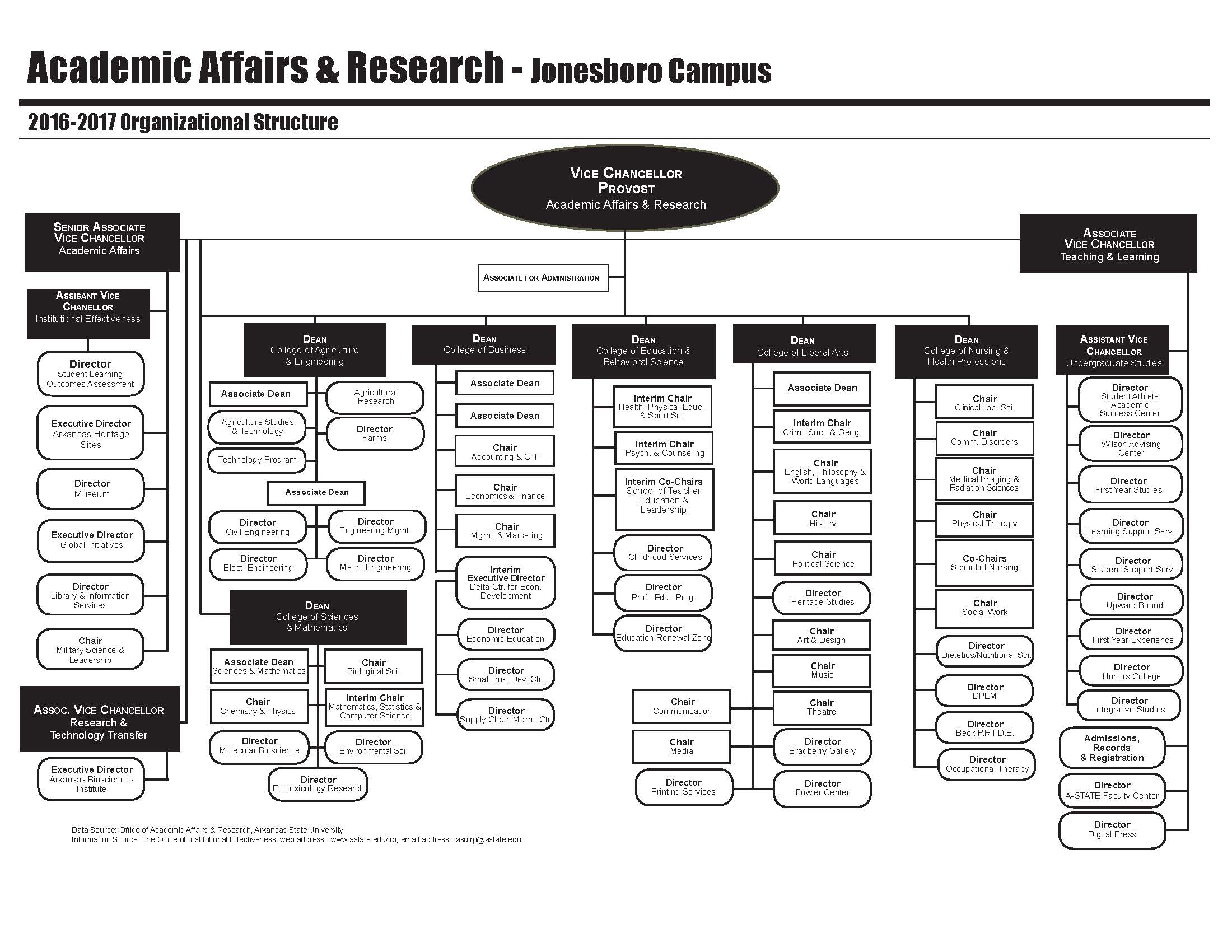 Written Notification to Other Institutions(referenced in # 17)This should include a copy of written notification to other institutions in area of proposed program and responsesStudent Learning OutcomesProvide outcomes that students will accomplish during or at completion of this reconfigured degree.  Fill out the following table to develop a continuous improvement assessment process. For further assistance, please see the ‘Expanded Instructions’ document available on the UCC - Forms website for guidance, or contact the Office of Assessment at 870-972-2989. University OutcomesPlease indicate the university-level student learning outcomes for which this new program will contribute.  Please complete the table by adding program level outcomes (PLO) to the first column, and indicating the alignment with the university learning outcomes (ULO).  If you need more information about the ULOs, go to the University Level Outcomes Website.Note: Best practices suggest 4-7 outcomes per program; minors would have 1 to 4 outcomes.*Note:  This is the future-state for outcomes based on course changes outlined in this document.Please repeat as necessary. For Academic Affairs and Research Use OnlyFor Academic Affairs and Research Use OnlyCIP Code:  Degree Code:Department Curriculum Committee ChairCOPE Chair (if applicable)Department Chair: Head of Unit (If applicable)                         College Curriculum Committee ChairUndergraduate Curriculum Council ChairCollege DeanGraduate Curriculum Committee ChairGeneral Education Committee Chair (If applicable)                         Vice Chancellor for Academic AffairsInstructions Please visit http://www.astate.edu/a/registrar/students/bulletins/index.dot and select the most recent version of the bulletin. Copy and paste all bulletin pages this proposal affects below. Follow the following guidelines for indicating necessary changes. *Please note: Courses are often listed in multiple sections of the bulletin. To ensure that all affected sections have been located, please search the bulletin (ctrl+F) for the appropriate courses before submission of this form. - Deleted courses/credit hours should be marked with a red strike-through (red strikethrough)- New credit hours and text changes should be listed in blue using enlarged font (blue using enlarged font). - Any new courses should be listed in blue bold italics using enlarged font (blue bold italics using enlarged font)You can easily apply any of these changes by selecting the example text in the instructions above, double-clicking the ‘format painter’ icon   , and selecting the text you would like to apply the change to. 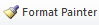 Please visit https://youtu.be/yjdL2n4lZm4 for more detailed instructions.University Requirements: University Requirements: See University General Requirements for Baccalaureate degrees (p. 41) See University General Requirements for Baccalaureate degrees (p. 41) First Year Making Connections Course: Sem. Hrs. UC 1013, Making Connections 3 General Education Requirements: Sem. Hrs. See General Education Curriculum for Baccalaureate degrees (p. 84) Students with this major must take the following: CMAC 1003, Mass Communication in Modern Society COMS 1203, Oral Communication (Required Departmental Gen. Ed. Option) 35 Major Requirements: Sem. Hrs. PRAD 3043, Principles of Strategic Communication3AD 4003, Account Planning & Management OR COMS 3363, Communication Research 3 CMAC 1001, Media Grammar and Style 1 CMAC 2003, Media Writing 3 CMAC 4073, Communications Law and Ethics 3 3 PRAD 4073, Strategic Communication Law and Ethics 3 PRAD 2143, Strategic Writing I3PRAD 3143, Strategic Writing II3 PRAD 3553, Strategic Visual Communication3AD 3133, Interactive Advertising 3 AD 4333, Social Media Measurement 3 PRAD 4773, Internship in Strategic Communication3PRAD 4753, Strategic Communication Case Studies OR PRAD 4763, Strategic Communication Campaigns 3 Sub-total 18Communications Electives or Specialization: Sem. Hrs. Communications Electives/Specializations (see advisor for additional information) 9Emphasis Area (Advertising): Sem. Hrs. AD 3023, Principles of Advertising 3 AD 3033, Advertising Elements and Execution 3 AD 3333, Media Advertising and Sales 3 PR 3003, Public Relations Principles OR PR 4113, Integrated Marketing Communications PRAD 4213, Social Media in Strategic Communications3 PRAD 3553, Strategic Visual Communications OR PRAD 4213, Social Media in Strategic Communications 3 Electives in Media and/or Communication9Sub-total 42Minor: Sem. Hrs. Must be outside of the Departments of Media and Communication and approved by advisor. 18-21 Electives: Sem. Hrs. Electives 18-22 40Total Required Hours: 120University Requirements: University Requirements: See University General Requirements for Baccalaureate degrees (p. 41) See University General Requirements for Baccalaureate degrees (p. 41) First Year Making Connections Course: Sem. Hrs. UC 1013, Making Connections 3 General Education Requirements: Sem. Hrs. See General Education Curriculum for Baccalaureate degrees (p. 84) Students with this major must take the following: CMAC 1003, Mass Communication in Modern Society COMS 1203, Oral Communication (Required Departmental Gen. Ed. Option) 35 Major Requirements: Sem. Hrs. AD 4003, Account Planning & Management OR COMS 3363, Communication Research 3 CMAC 1001, Media Grammar and Style 1 CMAC 2003, Media Writing 3 CMAC 4073, Communications Law and Ethics 3 PRAD 3143, Strategic Writing 3PRAD 3553, Strategic Visual Communication3PRAD 4753, Strategic Communication Case Studies OR PRAD 4763, Strategic Communication Campaigns 3 Sub-total 18 Communications Electives or Specialization: Sem. Hrs. Communications Electives/Specializations (see advisor for additional information) 9Emphasis Area (Public Relations): Sem. Hrs. AD 3023, Principles of Advertising OR PR 4113, Integrated Marketing Communications OR PRAD 4213 Social Media in Strategic Communications3 PR 3003, Principles of Public Relations 3 PR 3013, Public Relations Tools & Techniques 3 PR 4013, Public Relations Practicum and Professional Development 3 PRAD 3553, Strategic Visual Communications OR PRAD 4213, Social Media in Strategic Communications 3 Sub-total 12Minor: Sem. Hrs. Must be outside of the Departments of Media and Communication and approved by advisor. 18-21 Electives: Sem. Hrs. Electives 18-22Total Required Hours: 120 University Requirements: University Requirements: See University General Requirements for Baccalaureate degrees (p. 41) See University General Requirements for Baccalaureate degrees (p. 41) First Year Making Connections Course: Sem. Hrs. UC 1013, Making Connections 3 General Education Requirements: Sem. Hrs. See General Education Curriculum for Baccalaureate degrees (p. 84) Students with this major must take the following: CMAC 1003, Mass Communication in Modern Society COMS 1203, Oral Communication (Required Departmental Gen. Ed. Option) 35 Major Requirements: Sem. Hrs. AD 4003, Account Planning & Management OR COMS 3363, Communication Research 3 CMAC 1001, Media Grammar and Style 1 CMAC 2003, Media Writing 3 CMAC 4073, Communications Law and Ethics 3 PRAD 3143, Strategic Writing 3PRAD 3553, Strategic Visual Communication3PRAD 4753, Strategic Communication Case Studies OR PRAD 4763, Strategic Communication Campaigns 3 Sub-total 18 Communications Electives or Specialization: Sem. Hrs. COMS 4263 Organizational Communication OR MDIA 3373 Introduction to Internet Communications 3 Communications Electives/Specializations (see advisor for additional information) 9 Sub-total 12 Emphasis Area (Social Media Management): Sem. Hrs. AD 3023, Principles of Advertising OR PR 4113, Integrated Marketing Communications OR PR 3003 Principles of Public Relations3 AD 3133, Interactive Advertising 3 AD 4333, Social Media Measurement 3 PR 3003, Principles of Public Relations 3 PRAD 4213, Social Media in Strategic Communications 3 Sub-total 12Minor: Sem. Hrs. Must be outside of the Departments of Media and Communication and approved by advisor. 18-21 Electives: Sem. Hrs. Electives 18-22Total Required Hours: 120 Arkansas State University-Jonesboro Degree: Major: Bachelor of Science, Strategic CommunicationYear: 2018 Arkansas State University-Jonesboro Degree: Major: Bachelor of Science, Strategic CommunicationYear: 2018 Arkansas State University-Jonesboro Degree: Major: Bachelor of Science, Strategic CommunicationYear: 2018 Arkansas State University-Jonesboro Degree: Major: Bachelor of Science, Strategic CommunicationYear: 2018 Arkansas State University-Jonesboro Degree: Major: Bachelor of Science, Strategic CommunicationYear: 2018 Arkansas State University-Jonesboro Degree: Major: Bachelor of Science, Strategic CommunicationYear: 2018 Arkansas State University-Jonesboro Degree: Major: Bachelor of Science, Strategic CommunicationYear: 2018 Arkansas State University-Jonesboro Degree: Major: Bachelor of Science, Strategic CommunicationYear: 2018 Arkansas State University-Jonesboro Degree: Major: Bachelor of Science, Strategic CommunicationYear: 2018Students requiring developmental course work based on low entrance exam scores (ACT, SAT, ASSET, COMPASS) may not be able to complete this program of study in eight (8) semesters.  Developmental courses do not count toward total degree hours.  Students having completed college level courses prior to enrollment will be assisted by their advisor in making appropriate substitutions.   In most cases, general education courses may be interchanged between semesters.    A minimum of 45 hours of upper division credit (3000-4000 level) is required for this degree.Students requiring developmental course work based on low entrance exam scores (ACT, SAT, ASSET, COMPASS) may not be able to complete this program of study in eight (8) semesters.  Developmental courses do not count toward total degree hours.  Students having completed college level courses prior to enrollment will be assisted by their advisor in making appropriate substitutions.   In most cases, general education courses may be interchanged between semesters.    A minimum of 45 hours of upper division credit (3000-4000 level) is required for this degree.Students requiring developmental course work based on low entrance exam scores (ACT, SAT, ASSET, COMPASS) may not be able to complete this program of study in eight (8) semesters.  Developmental courses do not count toward total degree hours.  Students having completed college level courses prior to enrollment will be assisted by their advisor in making appropriate substitutions.   In most cases, general education courses may be interchanged between semesters.    A minimum of 45 hours of upper division credit (3000-4000 level) is required for this degree.Students requiring developmental course work based on low entrance exam scores (ACT, SAT, ASSET, COMPASS) may not be able to complete this program of study in eight (8) semesters.  Developmental courses do not count toward total degree hours.  Students having completed college level courses prior to enrollment will be assisted by their advisor in making appropriate substitutions.   In most cases, general education courses may be interchanged between semesters.    A minimum of 45 hours of upper division credit (3000-4000 level) is required for this degree.Students requiring developmental course work based on low entrance exam scores (ACT, SAT, ASSET, COMPASS) may not be able to complete this program of study in eight (8) semesters.  Developmental courses do not count toward total degree hours.  Students having completed college level courses prior to enrollment will be assisted by their advisor in making appropriate substitutions.   In most cases, general education courses may be interchanged between semesters.    A minimum of 45 hours of upper division credit (3000-4000 level) is required for this degree.Students requiring developmental course work based on low entrance exam scores (ACT, SAT, ASSET, COMPASS) may not be able to complete this program of study in eight (8) semesters.  Developmental courses do not count toward total degree hours.  Students having completed college level courses prior to enrollment will be assisted by their advisor in making appropriate substitutions.   In most cases, general education courses may be interchanged between semesters.    A minimum of 45 hours of upper division credit (3000-4000 level) is required for this degree.Students requiring developmental course work based on low entrance exam scores (ACT, SAT, ASSET, COMPASS) may not be able to complete this program of study in eight (8) semesters.  Developmental courses do not count toward total degree hours.  Students having completed college level courses prior to enrollment will be assisted by their advisor in making appropriate substitutions.   In most cases, general education courses may be interchanged between semesters.    A minimum of 45 hours of upper division credit (3000-4000 level) is required for this degree.Students requiring developmental course work based on low entrance exam scores (ACT, SAT, ASSET, COMPASS) may not be able to complete this program of study in eight (8) semesters.  Developmental courses do not count toward total degree hours.  Students having completed college level courses prior to enrollment will be assisted by their advisor in making appropriate substitutions.   In most cases, general education courses may be interchanged between semesters.    A minimum of 45 hours of upper division credit (3000-4000 level) is required for this degree.Students requiring developmental course work based on low entrance exam scores (ACT, SAT, ASSET, COMPASS) may not be able to complete this program of study in eight (8) semesters.  Developmental courses do not count toward total degree hours.  Students having completed college level courses prior to enrollment will be assisted by their advisor in making appropriate substitutions.   In most cases, general education courses may be interchanged between semesters.    A minimum of 45 hours of upper division credit (3000-4000 level) is required for this degree.Year 1Year 1Year 1Year 1Year 1Year 1Year 1Year 1Fall SemesterFall SemesterFall SemesterFall SemesterSpring SemesterSpring SemesterSpring SemesterSpring SemesterCourse No.Course NameHrsGen EdCourse No.Course NameHrsGen EdUC 1003FYE3xCOMS 1203Oral Communication3XCMAC 1003Mass. Comm. In Modern Society3xENG 1013Composition II3XENG 1003Composition i3xART, MUS, or THEA 25033XMATH 1023 or MATH 10433xSOCIAL SCIENCE GEN ED3XBIOL 1003Biology or Alternative3xPHSC 1203Phys Science or Alternative 3XBIOL 1001Biology Lab1xPHSC 1201Phys Science Lab1XTotal Hours16Total Hours16Year 2Year 2Year 2Year 2Year 2Year 2Year 2Year 2Fall SemesterFall SemesterFall SemesterFall SemesterSpring SemesterSpring SemesterSpring SemesterSpring SemesterCourse No.Course NameHrsGen EdCourse No.Course NameHrsGen EdPRAD 2143Strategic Writing I3PRAD 3143Strategic Writing II3PR 3043Principles of Strategic Communication3Media/Comm ElectiveAny level3HIST 2763, HIST 2774 or POSC 21033xELECTIVESAny level9ENG 2003, ENG 2013 or PHIL 11033xELECTIVEAny level3Total Hours15Total Hours15Year 3Year 3Year 3Year 3Year 3Year 3Year 3Year 3Fall SemesterFall SemesterFall SemesterFall SemesterSpring SemesterSpring SemesterSpring SemesterSpring SemesterCourse No.Course NameHrsGen EdCourse No.Course NameHrsGen EdPRAD 3553Strategic Visual Communication3AD 3133Interactive Advertising3PRAD 4213Social Media in Strategic Communication3AD 4333Social Media Measurement3PRAD 4073 Strategic Communication Law and Ethics3ELECTIVESAny level9ELECTIVESUpper level6Total Hours15Total Hours15Year 4Year 4Year 4Year 4Year 4Year 4Year 4Year 4Fall SemesterFall SemesterFall SemesterFall SemesterSpring SemesterSpring SemesterSpring SemesterSpring SemesterCourse No.Course NameHrsGen EdCourse No.Course NameHrsGen EdAD 4003Account Planning3PRAD 4763Strategic Communication Campaigns 3PRAD 4773Internship3Media/Comm ElectivesUpper level6ELECTIVESAny level9ELECTIVESUpper level3Any level1Total Hours15Total Hours13Total Jr/Sr Hours	_45__	Total Degree Hours	_120__Total Jr/Sr Hours	_45__	Total Degree Hours	_120__Total Jr/Sr Hours	_45__	Total Degree Hours	_120__Total Jr/Sr Hours	_45__	Total Degree Hours	_120__Total Jr/Sr Hours	_45__	Total Degree Hours	_120__Total Jr/Sr Hours	_45__	Total Degree Hours	_120__Total Jr/Sr Hours	_45__	Total Degree Hours	_120__Total Jr/Sr Hours	_45__	Total Degree Hours	_120__Total Jr/Sr Hours	_45__	Total Degree Hours	_120__Graduation Requirements:1.  General Education Requirements completed2.  English Proficiency (C or better or check current Bulletin for requirements)3.  HIST 2763, HIST 2773 or POSC 21034.  At least 32 resident hours, 18 of the last 24 hours attempted5.  No more than 25% of hours earned thru credit by exam, correspondence, military service, or USAFI courses6.  At least 57 hours from an accredited senior institution7.  ASU Bulletin not more than seven (7) years old8.  “Intent to Graduate” form filed9.  Resume on file with Department10.  College Exit Survey completed and on file with Department/College11.  Department Information Sheet completed and on file with Department12.  Minimum 2.00 GPA at ASU 13.  Minimum 2.00 GPA in major14.  Minimum 2.00 GPA in minor15.  Minimum 2.00 GPA overall16.  Minor requirements17.  Major requirements18.  120 acceptable degree hoursGraduation Requirements:1.  General Education Requirements completed2.  English Proficiency (C or better or check current Bulletin for requirements)3.  HIST 2763, HIST 2773 or POSC 21034.  At least 32 resident hours, 18 of the last 24 hours attempted5.  No more than 25% of hours earned thru credit by exam, correspondence, military service, or USAFI courses6.  At least 57 hours from an accredited senior institution7.  ASU Bulletin not more than seven (7) years old8.  “Intent to Graduate” form filed9.  Resume on file with Department10.  College Exit Survey completed and on file with Department/College11.  Department Information Sheet completed and on file with Department12.  Minimum 2.00 GPA at ASU 13.  Minimum 2.00 GPA in major14.  Minimum 2.00 GPA in minor15.  Minimum 2.00 GPA overall16.  Minor requirements17.  Major requirements18.  120 acceptable degree hoursGraduation Requirements:1.  General Education Requirements completed2.  English Proficiency (C or better or check current Bulletin for requirements)3.  HIST 2763, HIST 2773 or POSC 21034.  At least 32 resident hours, 18 of the last 24 hours attempted5.  No more than 25% of hours earned thru credit by exam, correspondence, military service, or USAFI courses6.  At least 57 hours from an accredited senior institution7.  ASU Bulletin not more than seven (7) years old8.  “Intent to Graduate” form filed9.  Resume on file with Department10.  College Exit Survey completed and on file with Department/College11.  Department Information Sheet completed and on file with Department12.  Minimum 2.00 GPA at ASU 13.  Minimum 2.00 GPA in major14.  Minimum 2.00 GPA in minor15.  Minimum 2.00 GPA overall16.  Minor requirements17.  Major requirements18.  120 acceptable degree hoursGraduation Requirements:1.  General Education Requirements completed2.  English Proficiency (C or better or check current Bulletin for requirements)3.  HIST 2763, HIST 2773 or POSC 21034.  At least 32 resident hours, 18 of the last 24 hours attempted5.  No more than 25% of hours earned thru credit by exam, correspondence, military service, or USAFI courses6.  At least 57 hours from an accredited senior institution7.  ASU Bulletin not more than seven (7) years old8.  “Intent to Graduate” form filed9.  Resume on file with Department10.  College Exit Survey completed and on file with Department/College11.  Department Information Sheet completed and on file with Department12.  Minimum 2.00 GPA at ASU 13.  Minimum 2.00 GPA in major14.  Minimum 2.00 GPA in minor15.  Minimum 2.00 GPA overall16.  Minor requirements17.  Major requirements18.  120 acceptable degree hoursGraduation Requirements:1.  General Education Requirements completed2.  English Proficiency (C or better or check current Bulletin for requirements)3.  HIST 2763, HIST 2773 or POSC 21034.  At least 32 resident hours, 18 of the last 24 hours attempted5.  No more than 25% of hours earned thru credit by exam, correspondence, military service, or USAFI courses6.  At least 57 hours from an accredited senior institution7.  ASU Bulletin not more than seven (7) years old8.  “Intent to Graduate” form filed9.  Resume on file with Department10.  College Exit Survey completed and on file with Department/College11.  Department Information Sheet completed and on file with Department12.  Minimum 2.00 GPA at ASU 13.  Minimum 2.00 GPA in major14.  Minimum 2.00 GPA in minor15.  Minimum 2.00 GPA overall16.  Minor requirements17.  Major requirements18.  120 acceptable degree hoursGraduation Requirements:1.  General Education Requirements completed2.  English Proficiency (C or better or check current Bulletin for requirements)3.  HIST 2763, HIST 2773 or POSC 21034.  At least 32 resident hours, 18 of the last 24 hours attempted5.  No more than 25% of hours earned thru credit by exam, correspondence, military service, or USAFI courses6.  At least 57 hours from an accredited senior institution7.  ASU Bulletin not more than seven (7) years old8.  “Intent to Graduate” form filed9.  Resume on file with Department10.  College Exit Survey completed and on file with Department/College11.  Department Information Sheet completed and on file with Department12.  Minimum 2.00 GPA at ASU 13.  Minimum 2.00 GPA in major14.  Minimum 2.00 GPA in minor15.  Minimum 2.00 GPA overall16.  Minor requirements17.  Major requirements18.  120 acceptable degree hoursGraduation Requirements:1.  General Education Requirements completed2.  English Proficiency (C or better or check current Bulletin for requirements)3.  HIST 2763, HIST 2773 or POSC 21034.  At least 32 resident hours, 18 of the last 24 hours attempted5.  No more than 25% of hours earned thru credit by exam, correspondence, military service, or USAFI courses6.  At least 57 hours from an accredited senior institution7.  ASU Bulletin not more than seven (7) years old8.  “Intent to Graduate” form filed9.  Resume on file with Department10.  College Exit Survey completed and on file with Department/College11.  Department Information Sheet completed and on file with Department12.  Minimum 2.00 GPA at ASU 13.  Minimum 2.00 GPA in major14.  Minimum 2.00 GPA in minor15.  Minimum 2.00 GPA overall16.  Minor requirements17.  Major requirements18.  120 acceptable degree hoursGraduation Requirements:1.  General Education Requirements completed2.  English Proficiency (C or better or check current Bulletin for requirements)3.  HIST 2763, HIST 2773 or POSC 21034.  At least 32 resident hours, 18 of the last 24 hours attempted5.  No more than 25% of hours earned thru credit by exam, correspondence, military service, or USAFI courses6.  At least 57 hours from an accredited senior institution7.  ASU Bulletin not more than seven (7) years old8.  “Intent to Graduate” form filed9.  Resume on file with Department10.  College Exit Survey completed and on file with Department/College11.  Department Information Sheet completed and on file with Department12.  Minimum 2.00 GPA at ASU 13.  Minimum 2.00 GPA in major14.  Minimum 2.00 GPA in minor15.  Minimum 2.00 GPA overall16.  Minor requirements17.  Major requirements18.  120 acceptable degree hoursGraduation Requirements:1.  General Education Requirements completed2.  English Proficiency (C or better or check current Bulletin for requirements)3.  HIST 2763, HIST 2773 or POSC 21034.  At least 32 resident hours, 18 of the last 24 hours attempted5.  No more than 25% of hours earned thru credit by exam, correspondence, military service, or USAFI courses6.  At least 57 hours from an accredited senior institution7.  ASU Bulletin not more than seven (7) years old8.  “Intent to Graduate” form filed9.  Resume on file with Department10.  College Exit Survey completed and on file with Department/College11.  Department Information Sheet completed and on file with Department12.  Minimum 2.00 GPA at ASU 13.  Minimum 2.00 GPA in major14.  Minimum 2.00 GPA in minor15.  Minimum 2.00 GPA overall16.  Minor requirements17.  Major requirements18.  120 acceptable degree hoursUniversity Learning OutcomesUniversity Learning OutcomesUniversity Learning OutcomesUniversity Learning OutcomesCreative and Critical ThinkingCommunicationSocial and Civic ResponsibilityDiversity and GlobalizationPLOsStudents will demonstrate the creative and critical thinking skills needed to evaluate relevant information and/or ideas, formulate innovative strategies, and solve problems. Students will communicate effectively in social, academic, and professional contexts using a variety of means, including written, oral, numeric/quantitative, graphic, and/or visual modes as appropriate to topic, audience, and discipline.Students will understand the impact and consequences of their actions upon themselves and others, as well as their roles as citizens of a free democratic society.Students will be able to live and work effectively with others as an engaged member of a diverse and global society.Students will apply professional ethical principles and practices appropriate to the audience, purpose, and context. (ACEJMC Core Value and Competency #6)xStudents will create messages appropriate to the audience, purpose, and context using clear and appropriate forms of writing, tools, technology, and research. (ACEJMC #s 9, 11, 8, 12)XStudents will embrace difference and diversity and culture using sensitivity in a global society and adapt messages to diverse audiences. (ACEJMC #s 3, 4)xxStudents will employ communication perspectives, principles, concepts, and theories to create, interpret, evaluate communication messages. (ACEJMC #5)XStudents will utilize creative critical thinking in the creation, interpretation, and evaluation of communication messages and practices. (ACEJMC #s 7, 10)xxStudents will support principles of free expression and the historical context of free expression within a diverse and global society. (ACEJMC #s 1, 2, 3, 4)xxOutcome 1Assessment Procedure CriterionWhich courses are responsible for this outcome?Assessment TimetableWho is responsible for assessing and reporting on the results?Outcome 2Assessment Procedure CriterionWhich courses are responsible for this outcome?Assessment TimetableWho is responsible for assessing and reporting on the results?Outcome 3Assessment Procedure CriterionWhich courses are responsible for this outcome?Assessment TimetableWho is responsible for assessing and reporting on the results?Outcome 4Assessment Procedure CriterionWhich courses are responsible for this outcome?Assessment TimetableWho is responsible for assessing and reporting on the results?Outcome 5Assessment Procedure CriterionWhich courses are responsible for this outcome?Assessment TimetableWho is responsible for assessing and reporting on the results?Outcome 6Assessment Procedure CriterionWhich courses are responsible for this outcome?Assessment TimetableWho is responsible for assessing and reporting on the results?